      LOYOLA COLLEGE (AUTONOMOUS), CHENNAI – 600 034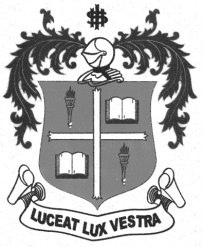     M.Sc. DEGREE EXAMINATION - MEDICAL SOCIOLOGY.FIRST SEMESTER – NOVEMBER 2012SO 1803 - PRINCIPLES OF SOCIOLOGY               Date : 01/11/2012 	Dept. No. 	  Max. : 100 Marks    Time : 1:00 - 4:00                                              PART – AAnswer ALL questions in about 30 words each:				                    (10x2=20 marks)Define society.What is meant by association?What is cultural lag?State the types of socialization.What is meant by accommodation?Differentiate associative from dissociative process.What is meant by social control?Mention the types of deviance.Define social change.Name the theorists associated with evolutionary theory on social change.PART – BAnswer any FIVE questions of the following in about 300 words each:	   	          (5x8 =40 marks)Delineate the nature and subject matter of Sociology.Write a note on sociological imagination.Explicate ethnocentrism with examples.Elucidate the factors favouring and hindering assimilation.Discuss briefly the classification of social groups. Explain the social significance of deviant behaviour.Discuss in brief conflict theories of social change.PART – CAnswer any TWO of the following in about 1200 words each:		                   (2x20 =40 marks)Define Sociology. Elaborate on the characteristics and scope of Sociology.What is socialisation? Analyze in detail the stages and agents of socialisation.What is social control? Discuss the types and agencies of social control.Discuss the different factors of social change.******